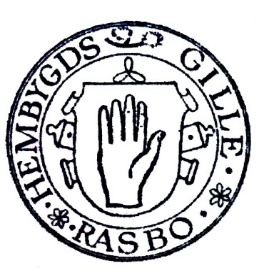                   ÅrsprogramRasbo Hembygdsgille 2020Utestäd- och trädgårdsdag, onsdag 22 april kl.16. Korv o kaffe serveras. Ta med lämpliga redskap samt grannar och vänner!Årsstämma, söndag 10 maj kl.18.00 i Gåvsta Gammelgård. Lars-Erik Karlsson berättar om sin nya bok ”Från forntid till nutid i Rasbo” och om hur den kom till. Kaffe och smörgåstårta serveras.Städa bodar, onsdag 3 juni kl 16.Hembygdsdag med nationaldagsfirande, lördag 6 juni kl 13-16, Gåvsta gammelgård. Korv med bröd, kaffe/saft och bakelse, gillet bjuder. Nyinflyttade i socknen välkomnas och får en liten gåva (anmäl om du känner någon nyinflyttad till Jennie, se nedan)! Föredrag med Lars Karlsson från Rasbokil om hushistoria, flagghissning, grillning, ponnyridning, bokförsäljning från bokbussen m.m.Midsommarafton vid Gammelgården, fredag 19 juni. Kl.12 klär vi stången, kl.13 dans. Ta med egen kaffekorg och glatt humör!Slåtterkväll på Gammelgården, torsdag 16 juli kl.18. Sill o potatis serveras. Medtag lämpliga verktyg!Kulturveckan, fre-sön 7-16 augusti. Kulturveckan har ett fullmatat program, se utförligt programhäfte som kommer i brevlådan. (Arr. Kultur- föreningen).Bygdespelet Liten tuva, fre 7/8 kl.18.30, lör 8/8 kl.18 och sön 9/8 kl.18  (Arr. www.rasbobygdespelare.hemsida24.se).Kakkalaset med Öppet Hus på Gammelgården, lördag 15 augusti kl.14-16 Ät så många kakor du orkar och bese samlingarna! (Arr. Röda Korset och Rasbo hembygdsgille).Höstdag, söndag 6 september kl.12-15. Program meddelas senare!För mer info: www.rasbohembygdsgille.se och på Facebooksidan: Rasbo Hembygdsgille.Kontakta Jennie Mattsson för att anmäla nyinflyttade i Rasbo, tel 070-277 25 75!             Alla varmt välkomna önskar styrelsen!